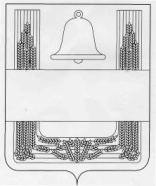 СОВЕТ ДЕПУТАТОВ СЕЛЬСКОГО ПОСЕЛЕНИЯ НИЖНЕ-КОЛЫБЕЛЬСКИЙ СЕЛЬСОВЕТ ХЛЕВЕНСКОГО МУНИЦИПАЛЬНОГО РАЙОНА ЛИПЕЦКОЙ ОБЛАСТИ  РОССИЙСКОЙ ФЕДЕРАЦИИСемьдесят третья сессия пятого созываРЕШЕНИЕ10 июля 2020 года                      с. Нижняя Колыбелька                                              №137Об утверждении членов конкурсной комиссии по отбору кандидатур на должность главы сельского поселения Нижне-Колыбельский сельсовет Хлевенского муниципального района Липецкой области Российской ФедерацииРуководствуясь Федеральным законом от 06.10.2003 года №131-ФЗ «Об общих принципах организации местного самоуправления в Российской Федерации», в соответствии с Уставом сельского поселения Нижне-Колыбельский сельсовет Хлевенского муниципального района, Порядком проведения конкурса по отбору кандидатур на должность главы сельского поселения Нижне-Колыбельский сельсовет Хлевенского муниципального района, утвержденным решением Совета депутатов сельского поселения Нижне-Колыбельский сельсовет Хлевенского муниципального района от 13.08.2019 года №108, Совет депутатов сельского поселения Нижне-Колыбельский сельсовет РЕШИЛ:1. Утвердить членами конкурсной комиссии:2. Направить настоящее решение главе Хлевенского муниципального района Липецкой области для назначения членов комиссии по отбору кандидатур на должность главы сельского поселения Нижне-Колыбельский сельсовет Хлевенского муниципального района Липецкой области Российской Федерации.3. Данное решение опубликовать в районной газете «Донские вести», а также на официальном сайте сельского поселения Нижне-Колыбельский сельсовет в информационно – телекоммуникационной сети «Интернет».4. Настоящее решение вступает в силу со дня его принятия.Председатель Совета депутатов сельского поселения Нижне-Колыбельский сельсовет Хлевенского муниципального района                                                                                     Т.Н. Семенихина1.1.Аколелову Веру Сергеевну – начальника отделения почтовой связи с.Нижняя Колыбелька;1.2.Дуванову Любовь Васильевну – технического работника ФАП с.Нижняя Колыбелька ГУЗ «Хлевенская РБ»;1.3.Литвинову Людмилу Ивановну – продавца-консультанта ООО «Содружество».